North Central Section Fall Meeting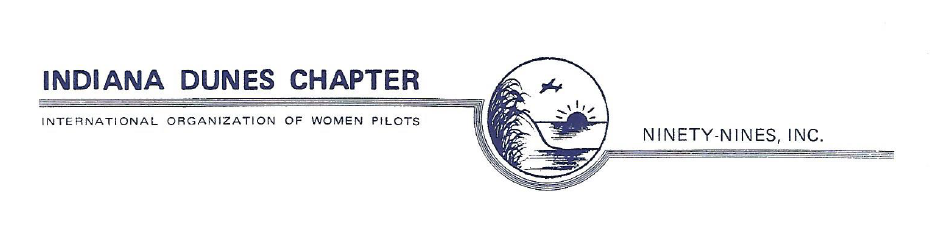 September 30 – October 2, 2022Porter, IndianaHOTELThe meeting hotel is the Spring House Inn at 303 North Mineral Springs Road Porter, Indiana 46304. Phone: (219) 929-4600. Fax: (219) 926-8258. The room rate is $99/night. Room options are 2 queen or 1 King. Our block of rooms will be held until midnight on Thursday September 8, 2022.* * * The Inn has two floors and no elevator. Please indicate when you make your reservation your preference for first floor room, if needed. There are 20 rooms on the first floor, of which  only two rooms with larger bathrooms and grab bars in the tub/shower area. All events are first floor level with the meeting/banquet room in the facility adjacent and just a short walk from the hotel.AIRPORTSGENERAL AVIATION Porter County Regional (VPZ) – 4207 Murvihill Road, Valparaiso, IN 46383 (Ph 800-462-6508; https://vpz.org/services/); tie down fees are being waived whether you buy fuel or not.Michigan City Municipal (MGC) – 1300 IN-212, Michigan City, IN 46360 (Ph 219-872-0121; https://mgcairport.com/); when purchasing fuel, tell them you are with the Indiana Dunes 99s. You will get the base rate.  No tie down fees.  COMMERCIAL FLIGHTSSouth Bend Airport (SBN) – 4477 Progress Drive, South Bend, IN 46628 (Ph 574-282-4590; https://flysbn.com/); if not renting a car, we encourage you to take a scenic ride on the South Shore train headed west to the closest station to the hotel, Dune Park Station. Tickets can be purchased with a credit card at the east end of the terminal, online, or with cash from the conductor on the train. Call  Marcia Forcey, Indiana Dunes 99s’ transportation coordinator (219-728-7835), for pick up at Dune Park Station.  Please indicate this on your registration. It’s a 10-minute ride to the hotel. https://www.mysouthshoreline.com/* * * Also, any Chicago Area Chapter (or other) members choosing to arrive by the South Shore train from the west, please indicate on your registration so we can arrange for pick up at Dune Park Station.SOAR THE DUNES WITH THE INDIANA DUNES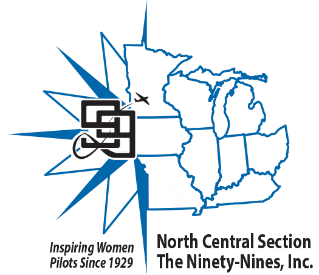 NCS Fall Meeting (Porter, IN)Spring House InnSeptember 30 – October 2, 2022Option 1: You may print the registration and send paper copy to address listed belowCheck all that apply:
FULL registration (99/Guest):	_____ @ $ 99.00 each	_____ 	(Includes: Friday Meet & Greet, Sat Lunch, Sat Banquet, Hospitality Rm)LATE Registration (after Sept 8)	_____ @ $ 119.00 each	 _____A LA CARTE:	Friday evening Meet/Greet	___ @ $20.00 each	______	Saturday Lunch	___ @ $20.00 each	______	Saturday Banquet	___ @ $40.00 each	______	Hospitality Room	___ @ $20.00 each	______SALES Table:                                               ___ @ $10.00 each	______TOTAL:                ______                ARRIVALS:	Date _________	ETA _________	Number of persons: _____   GA Arrival Airport (check one):	N number: _________	___ Porter Regional (VPZ)	___ Michigan City (MGC)	Need transportation from GA airport?	___ Y	___ NCommercial Arrivals – South Bend (SBN)	Airline: 			`	 Flight #: ______Will you have a car?   Y / N	Can you help drive / share rides?   Y / NAre you arriving via South Shore Train at Dune Park station?   Y / N   Date ____	ETA _____SOAR THE DUNES WITH THE INDIANA DUNESNCS Fall Meeting (Porter, IN)Spring House InnSeptember 29 – October 2, 2022OPTION 2: Online Registration for IN PERSON Conference Attendance
(Full conference and/or à la carte)To register online, go to the secure site https://form.jotform.com/221455092983158You can register online and still send a check in the mail to the person named below. ORFor online payment instructions, go to: http://indianadunes.ncs99s.org/zelle-payment-instructions/Zelle is a free, secure app that you can use if your bank has access. There are no extra user fees.For online registration and payment questions:Contact Jessica Richardson	jessicaerichardson@yahoo.com	574-551-7035OPTION 3: BUSINESS MEETING ONLY – ZOOM (Virtual) – Saturday, October 1, 2022 (9:00 am to noon, Central) The NCS Fall Business Meeting will be streamed via Zoom for those NCS members who are unable to attend in person at Spring House Inn (Porter, IN). There is NO COST to attend the Business Meeting ONLY.ONLINE ONLY attendees MUST register by Friday September 30, 5:00 pm Central!If you wish to attend the NCS Fall Business Meeting virtually:STEP ONE: You MUST register online using the link provided here (deadline: Fri Sep 30, 5pm Central)
https://us02web.zoom.us/meeting/register/tZAqd-2qqT8sEtyrli-J19FkceL_fCc7FBAKAfter registering online, you will receive a confirmation email with information and a link to log in and join the NCS Business Meeting – save this and do NOT share your LOG-IN link with others.STEP TWO: Use your LOG-IN link to join the Business Meeting on Sat Oct 1. Online attendees will enter the “Waiting Room” upon initial log-in. After members are confirmed, they will be entered into the Zoom meeting.We recommend that you log in at least 15-30 minutes early to ensure that the organizers can review and admit members attending online.For questions, contact Erin Thompson (Kentucky Bluegrass) or Jenny Myren (Iowa) at NCSZoom@ncs99s.org.We look forward to seeing everyone for our NCS Fall Meeting.SOAR THE DUNES WITH THE INDIANA DUNES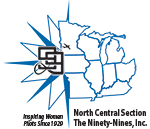 99s North Central Section Fall MeetingSpring House Inn (Porter, IN)Hosted by Indiana Dunes ChapterSeptember 30 – October 2, 2022MEETING SCHEDULEFriday, September 30	8:00 – 5:00 pm	Registration	4:00 – 5:30 pm	NCS Board Meeting (99s members in attendance are welcome)	6:00 – 8:00 pm	Meet and Greet (“heavy hors d’oeuvres”)	8:00 – 10:00 pm	Hospitality and Fly Market open
Dinner on your own. Speakeasy Bar/Pizzeria UnoSaturday, October 1	7:00 – 9:00 am	Registration	7:00 – 10:00 am	Continental Breakfast	7:30 – 8:30 am	Chapter Chairs and Treasurers Breakfast Meetings	9:00 – 11:30 am	NCS Business Meeting	9:00 – Noon	Guests / 49½ – see Things to Do in the Area / Restaurants	Noon – 1:00 pm	Boxed lunch 	1:00 – 5:30 pm 	Hospitality / Fly Market open	1:30 – 3:00 pm	Simine Short – IN Dunes ranger and author of “Locomotive to Aeromotive. Octave Chanute and the Transportation Revolution” (Visitors Center)	3:30 – 4:30 pm	Speaker TBA – Growth Through Mentorship
99s Professional Pilots Leadership Initiative (PPLI)	6:00 – 7:00 pm	Social Hour – Cash Bar		7:00 – 9:00 pm	Banquet
Toni K. Ferrel – Air Traffic Control Manager at SBN Facility	9:00 – 11:00 pm	Hospitality Room / Fly MarketSunday, October 2	7:00 – 10:00 am 	Continental Breakfast (Subject to change – all times are Central time)THINGS TO DO IN THE AREA	Note: Chicago and NW IN over to LaPorte on CDT; South Bend is EDT!IN Dunes National Park stretches 15 miles along the southern shore of Lake Michigan with 15,000 acres. Access to trails, beaches, homesteads, the Dunes with wetlands, prairies, meandering rivers, and peaceful forests. https://www.nps.gov/indu/index.htm 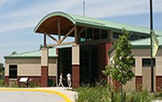 Information at the IN Dunes Visitor Center. Early replica of Chanute’s ‘wing’ here, too. 1215 State Road 49, Porter, IN 46304 (5 miles SE of the hotel)https://www.nps.gov/indu/planyourvisit/idnlvc.htmHours: Daily 9 am – 4 pm.  Phone 219-395-1882
Pass for 1-7 days $25 (includes passengers). National passes can be purchased at the Visitor Center, Paul H. Douglas Center, at the West Beach entrance (kiosk), or online at www.recreation.gov. (National passes will not work at IN Dunes State Park) For National Park, display your Pass on the car dash. Note: National Senior Lifetime pass will work here.Octave Chanute’s Beginnings – Chanute glider of 1896, designed and built by Chanute and others. Flight tests were off of Miller Beach. 1 N Grand Blvd, Gary, IN 46403	https://greatlakespeopleandplaces.com/2017/06/06/blog-post-title/ IN Dunes State Park consists of 2,182 acres.  Pavilion: restaurant-bar 11 am – 10 pm; balcony/mini-store/fast-food and adjacent restrooms/showers. The National Park Pass will not be accepted here. Purchase a State Park daily Pass at the gate (just ½ mile south of the Pavilion) at 1600 N 25 E, Chesterton IN  46304 (phone 219-926-1952). Passes (admits driver and passengers): Daily $7 in-state, $9 out-of-state.	https://www.in.gov/dnr/state-parks/parks-lakes/indiana-dunes-state-park/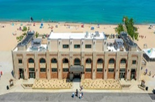 Michigan City IN (https://www.michigancitylaporte.com/) – 100 Heisman Harbor Dr. is the home of a marina and access to Washing Park Beach (small fee). Visit the nearby Zoo at 115 Lake Shore Dr. Daily from 10 am to 4 pm. The last entry is at 3 pm. Phone 219-873-1510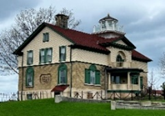  Old Lighthouse Museum only one in IN. Open Wed-Sun 1-4 pm. Great history. Small entrance feeOther attractions:  Lubeznik Center for the Arts, Friendship Botanic Gardens, Blue Chip Casino (riverboat) 777 Blue Chip Dr., Lighthouse Place Outlet Mall at 6th & Wabash.La Porte County Historical Society, 2405 Indiana Ave # 1, La Porte. Hours: Tues-Sat. 10 am - 4:30 pm. Includes Kesling Auto collection, collection of ancient weapons, and 14 rooms that depict different times in history. Admission is $5 for adults, and $4 for seniors over 60; children 18 under are free.Gabis Arboretum & Railway Garden 450 W 100 N – 5 miles west of Valparaiso.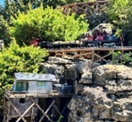 Nature preserve with trails plus a large Railway Garden with G-gauge trains. Open Daily 8 am – sunset. Railway Garden is open 10 am – 3 pm, Fri - Sun only. If raining, call to check if trains are running.  Phone 219-462-0025	https://www.pnw.edu/gabis-arboretumValparaiso University and Chapel - The Chapel of the Resurrection has been described as the largest collegiate chapel in the US and the 2nd-largest collegiate chapel in the world.  1700 Chapel Dr.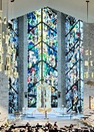 Shipshewana – LaGrange County, IN is the location of the Menno-Hof Amish & Mennonite Museum. A mega-flea market, an Amish enclave, artists, and a working bison ranch. Check website for days / hours / times.
https://www.visitelkhartcounty.com/cities-towns/shipshewana/ Heddon Museum – 414 West St, Dowagiac, MI (phone 269-591-4841). The Museum is dedicated to preserving the history of fishing. By appointment only – email: heddonmuseum@lyonsindustries.com or phone 269-591-4841 (cell)Hesston Steam Museum is 155 acres and home to 4 different gauge railroads along with steam-powered equipment.
1201 E 1000 N, La Porte, IN – Open Sat and Sun, noon – 5:00 pm (phone 219-778-2783)RESTAURANTSPorterSpeakeasy at the Spa	Hours 4-11 pm plus UNO Pizzeria
Closed Mon; Tue-Thu, 4-10 pm; Fri-Sat, 4-11 pm; Sun, 4-10 pmWagner’s Ribs	361 Wagner Road
Sun, 12-9 pm; Mon-Sat, 10 am - 10 pmLeRoy’s Hot Stuff	333 W US Highway 20
Mon-Sat, 7 am – midnight; Sun, 10 am midnightChestertonEuropean Market	3rd Street & Broadway
Sat, 8 am - 2 pmOctave Grill	105 S. Calumet Road
Mon, Wed-Sat – 3-9 pm; Sun 3-8 pm Lucrezia's Café, Ivy's Bohemia House, Duneland Pizza, Craft House, Namaste IndiaMichigan CityPanini Panini, Shoreline Brewery, Holly’s Restaurant & Pub, Fiddleheads, Bubbles Ice Cream Parlor, Bridges, Fish Camp (in the Yacht Club), Matey’s (with outside top deck near canal) 110 Franklin St, open Sun-Sat 11 am – 3 amLaPortePortofino Grill, T Bones Pier 11, Christo’s Family Dining, Aurelio’s Pizza, Mom’s Home Café, Mucho Mas Grill, Portofino Grill, 3rd Base Bar & GrillValparaiso Stacks Bar & Grill, Industrial Revolution Eatery & Grille, Blue Point, Meditrina Market CafeAnderson Winery 430 E US Hwy 6, Valparaiso *Hours Tues-Sunday Noon-6 pm Live Music Sat and Sun afternoons 2-5 pm   phone 219-464-4936 Shipshewana Blue Gate Restaurant & Bakery, 5 & 20 Country KitchenName:  Guest / 49½:Street: Phone:  City/State/Zip:Chapter:Email:    AE Scholarship Awardee GovernorInternational Representative *New 99 (less than 1 yr)Past GovernorPresidentFirst Wings Awardee NCS Officer *Past PresidentStudent Pilot NCS Committee Chair *International Committee Chair *First Section Meeting Chapter Officer * * Specify: 													* Specify: 													* Specify: 													* Specify: 													* Specify: 													* Specify: 													